Knowledge Organiser                                                                                         Reception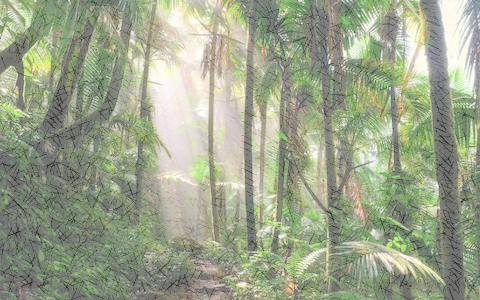 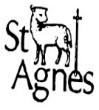 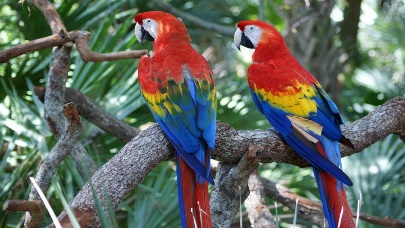 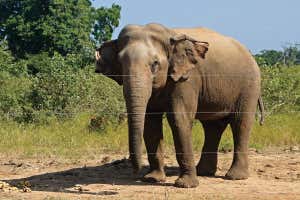 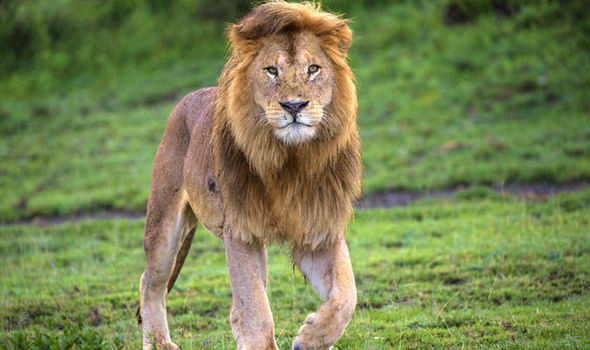 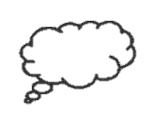 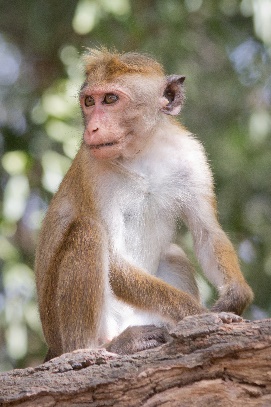 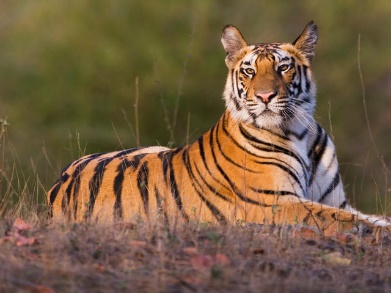 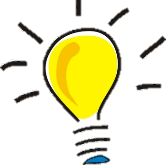 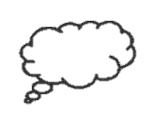 